Course SyllabusCourse DescriptionPrerequisites: COP 3223
CDA 3103 introduces the concepts of Instruction Set Architecture and computing performance.  This includes logic design, computer arithmetic, the MIPS assembly language, datapath and control unit design, and memory hierarchies. 3 credit hours.
Recommended Course Textbook Computer Organization and Design, MIPS Edition (6th edition)by David A. Patterson 
ISBN: 9780128226742Basis for Final GradeCurveA grade curve may or may not be employed in this course. The application of a curve is dependent upon class performance on tests, projects and homework. The decision to utilize a curve rests entirely with the course instructors. Bi-Weekly Assignment (programming or non-programming)Five assignments are planned for this semester.  These are likely to be assigned bi-weekly and may not overlap with exam weeks.  Our focus will be on learning the material and solving practical problems.  More information will be provided on the webcourse. Late assignments will be penalized 10% per day (24 hour period). This penalty will apply except in case of documented emergency (e.g., medical emergency), or by prior arrangement if doing the work in advance is impossible due to fault of the instructor (e.g., you have a travel commitment and ask to start a project early, but needed lab equipment hasn't arrived.)ExamsTwo exams are planned for this semester. TBDCourse ProjectTwo course projects will be assigned: one towards the midterm, the other one towards the end of the semester.  This is a roughly three-week assignment that can be completed individually.  More information will be provided on the webcourse.LabsLab sections are scheduled on every Wednesday. The lab sections will do a short review of the lectures and then work through several example problems. Hardware/Software Technology RequirementsHardware:  Students will be expected to have access to a computer frequently, as well as a stable internet connection. If you do not own a computer, there are computers accessible to you in all of UCF’s student computer labs. For further information on computer labs, please see the following website: http://guides.ucf.edu/c.php?g=78577&p=517810.Software: A Coding Editor and UNIX-based TerminalThe semester project will need to be typed and tested using a combination of a coding text editor and terminal.  There will be instructions for how to download and setup this software on the webcourse. Student Learning OutcomesAfter completing this course, students should:Be familiar with various elements of logic design, including Boolean algebra, truth tables, logic gates, Karnaugh maps, latches, and flip-flopsBe familiar with various data representations in computing systems including binary, hexadecimal, signed/unsigned integers, and floating point numbersBe capable of performing arithmetic operations as implemented in computer systems for both integer and floating point numbers Be capable of understanding, writing, and debugging simple MIPS assembly programs.Be capable of designing and/or expanding a single-cycle data path and its control unit. Be familiar with basic concepts of memory hierarchy.Understand the performance trade-offs for ISA and cache, and the cost-effectiveness.Understand the overall organization and design of computers from programmer’s and architect’s point of view.Be capable of simulating a simple processor using a high-level language such as C. TopicsCombinational LogicSequential LogicArithmetic HardwareComputer ArithmeticInstruction Set ArchitectureDatapath and Control UnitPipeliningPerformanceMemory HierarchyExtra Credit (5%)Evaluation of instructors based on in-class/lab contributions, discussions, and overall performance.Policy StatementsContact: I prefer that you contact me by sending a message through the Webcourses@UCF message system. If you choose to use Knights email instead, you must include CDA 3103 and your last name in the subject line.  Please allow 2 business days for a responseUnexpected Closures: In the event that campus is closed unexpectedly (e.g.: hurricanes and tropical storms) no deadlines will be enforced during the closure.  The course schedule and relevant deadlines will be re-evaluated when campus reopens.Academic IntegrityStudents should familiarize themselves with UCF’s Rules of Conduct at <https://scai.sdes.ucf.edu/student-rules-of-conduct/>. According to Section 1, “Academic Misconduct,” students are prohibited from engaging inUnauthorized assistance: Using or attempting to use unauthorized materials, information or study aids in any academic exercise unless specifically authorized by the instructor of record. The unauthorized possession of examination or course-related material also constitutes cheating.Communication to another through written, visual, electronic, or oral means: The presentation of material which has not been studied or learned, but rather was obtained through someone else’s efforts and used as part of an examination, course assignment, or project.Commercial Use of Academic Material: Selling of course material to another person, student, and/or uploading course material to a third-party vendor without authorization or without the express written permission of the university and the instructor. Course materials include but are not limited to class notes, Instructor’s PowerPoints, course syllabi, tests, quizzes, labs, instruction sheets, homework, study guides, handouts, etc.Falsifying or misrepresenting the student’s own academic work.Plagiarism: Using or appropriating another’s work without any indication of the source, thereby attempting to convey the impression that such work is the student’s own.Multiple Submissions: Submitting the same academic work for credit more than once without the express written permission of the instructor.Helping another violate academic behavior standards.Soliciting assistance with academic coursework and/or degree requirements.Responses to Academic Dishonesty, Plagiarism, or CheatingStudents should also familiarize themselves with the procedures for academic misconduct in UCF’s student handbook, The Golden Rule <https://goldenrule.sdes.ucf.edu/>. UCF faculty members have a responsibility for students’ education and the value of a UCF degree, and so seek to prevent unethical behavior and respond to academic misconduct when necessary. Penalties for violating rules, policies, and instructions within this course can range from a zero on the exercise to an “F” letter grade in the course. In addition, an Academic Misconduct report could be filed with the Office of Student Conduct, which could lead to disciplinary warning, disciplinary probation, or deferred suspension or separation from the University through suspension, dismissal, or expulsion with the addition of a “Z” designation on one’s transcript.Being found in violation of academic conduct standards could result in a student having to disclose such behavior on a graduate school application, being removed from a leadership position within a student organization, the recipient of scholarships, participation in University activities such as study abroad, internships, etc.Let’s avoid all of this by demonstrating values of honesty, trust, and integrity. No grade is worth compromising your integrity and moving your moral compass. Stay true to doing the right thing: take the zero, not a shortcut.Unauthorized Use of Websites and Internet ResourcesThere are many websites claiming to offer study aids to students, but in using such websites, students could find themselves in violation of academic conduct guidelines. These websites include (but are not limited to) Quizlet, Course Hero, Chegg Study, and Clutch Prep. UCF does not endorse the use of these products in an unethical manner, which could lead to a violation of our University’s Rules of Conduct. They encourage students to upload course materials, such as test questions, individual assignments, and examples of graded material. Such materials are the intellectual property of instructors, the university, or publishers and may not be distributed without prior authorization. Students who engage in such activity could be found in violation of academic conduct standards and could face course and/or University penalties. Please let me know if you are uncertain about the use of a website so I can determine its legitimacy.Unauthorized Distribution of Class NotesThird parties may attempt to connect with you to sell your notes and other course information from this class. Distributing course materials to a third party without my authorization is a violation of our University’s Rules of Conduct. Please be aware that such class materials that may have already been given to such third parties may contain errors, which could affect your performance or grade. Recommendations for success in this course include coming to class on a routine basis, visiting me during my office hours, connecting with the Teaching Assistant (TA), and making use of the Student Academic Resource Center (SARC), the University Writing Center (UWC), the Math Lab, etc. If a third party should contact you regarding such an offer, I would appreciate your bringing this to my attention. We all play a part in creating a course climate of integrity.In-Class RecordingStudents may, without prior notice, record video or audio of a class lecture for a class in which the student is enrolled for their own personal educational use. A class lecture is defined as a formal or methodical oral presentation as part of a university course intended to present information or teach enrolled students about a particular subject. Recording class activities other than class lectures, including but not limited to lab sessions, student presentations (whether individually or part of a group), class discussion (except when incidental to and incorporated within a class lecture), clinical presentations such as patient history, academic exercises involving student participation, test or examination administrations, field trips, private conversations between students in the class or between a student and the faculty member, and invited guest speakers is prohibited. Recordings may not be used as a substitute for class participation and class attendance, and may not be published or shared without the written consent of the faculty member. Failure to adhere to these requirements may constitute a violation of the University’s Student Code of Conduct as described in the Golden Rule.Course Accessibility Statement The University of Central Florida is committed to providing access and inclusion for all persons with disabilities. Students with disabilities who need access to course content due to course design limitations should contact the professor as soon as possible. Students should also connect with Student Accessibility Services (SAS) <http://sas.sdes.ucf.edu/> (Ferrell Commons 185, sas@ucf.edu, phone 407-823-2371). For students connected with SAS, a Course Accessibility Letter may be created and sent to professors, which informs faculty of potential course access and accommodations that might be necessary and reasonable. Determining reasonable access and accommodations requires consideration of the course design, course learning objectives and the individual academic and course barriers experienced by the student. Further conversation with SAS, faculty and the student may be warranted to ensure an accessible course experience.Campus Safety StatementEmergencies on campus are rare, but if one should arise during class, everyone needs to work together. Students should be aware of their surroundings and familiar with some basic safety and security concepts.In case of an emergency, dial 911 for assistance.Every UCF classroom contains an emergency procedure guide posted on a wall near the door. Students should make a note of the guide’s physical location and review the online version at <https://centralflorida-prod.modolabs.net/student/safety/index>.Students should know the evacuation routes from each of their classrooms and have a plan for finding safety in case of an emergency.If there is a medical emergency during class, students may need to access a first-aid kit or AED (Automated External Defibrillator). To learn where those are located, see <https://ehs.ucf.edu/automated-external-defibrillator-aed-locations>.To stay informed about emergency situations, students can sign up to receive UCF text alerts by going to <https://my.ucf.edu> and logging in. Click on “Student Self Service” located on the left side of the screen in the toolbar, scroll down to the blue “Personal Information” heading on the Student Center screen, click on “UCF Alert”, fill out the information, including e-mail address, cell phone number, and cell phone provider, click “Apply” to save the changes, and then click “OK.”Students with special needs related to emergency situations should speak with their instructors outside of class.To learn about how to manage an active-shooter situation on campus or elsewhere, consider viewing this video (<https://youtu.be/NIKYajEx4pk>).Deployed Active Duty Military StudentsIf you are a deployed active duty military student and feel that you may need a special accommodation due to that unique status, please contact your instructor to discuss your circumstances.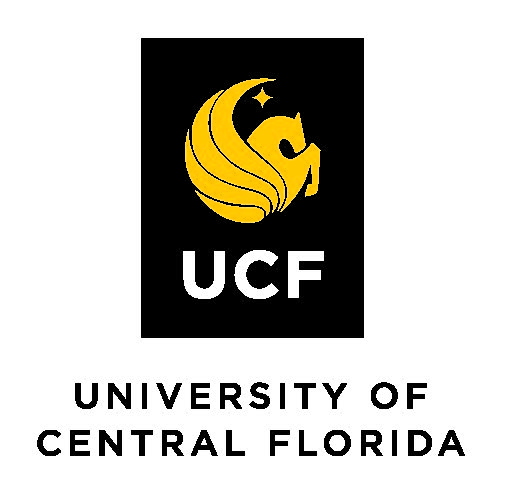 CDA 3103: Computer Logic and OrganizationDepartment of Computer Science, College of Engineering and Computer Science3 Credit HoursInstructor:Prof. Jongouk Choi Term:Fall 2022Office Location:HEC 307Class Meeting Days:M/W/FOffice Hours:By Appointment OnlyClass Meeting Time:1:30-2:20 pmPhone:Class Location:CB2, 207Email:jongouk.choi@ucf.eduCourse Modality:P: Face to FaceGTA:Graders:Sina LotifianTBDEmail:slotfian@Knights.ucf.edu TBDAssessmentPercent of Final GradeAssignment30%Project30%Midterm – 10/10 --18%Final Exam – 12/5 – 22%100%   Grading Scale (%)   Grading Scale (%)   Grading Scale (%)90 – 100A80 –89B70 – 79C60 – 69D0 – 59 F